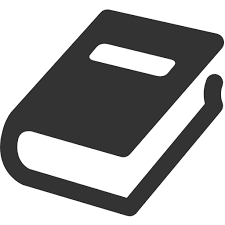 Albums de jeunesse (Cycle 1)Albums de jeunesse (Cycle 2)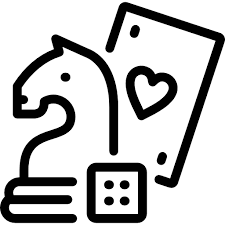 Jeux de société coopératifs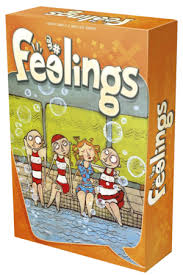 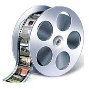 Vidéos     Animation : Vice Versa      https://youtu.be/a055JLRIdPs     https://www.youtube.com/watch?v=HFvrZuTEWRsComprendre le fonctionnement des émotions (Cycle 2)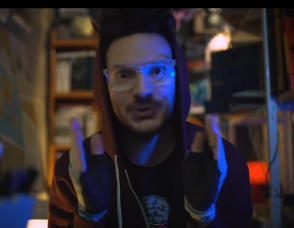 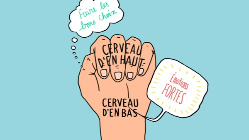 https://www.youtube.com/watch?v=9aONSCU9v_w https://www.youtube.com/watch?v=HFvrZuTEWRsComprendre le fonctionnement du cerveau, des émotions (cycle3):      https://www.youtube.com/watch?v=_DakEvdZWLk     https://www.youtube.com/watch?v=9aONSCU9v_w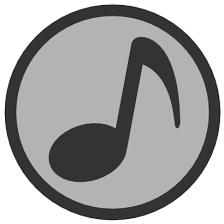 Musique https://dessinemoiunehistoire.net/wp-content/uploads/2018/04/musiques-pour-travailler-sur-les-emotions-en-maternelle.pdfCycle 1Connaissance de soi et des autresFaire connaissance Jeux de rondes et de devinettes (Qui est caché… ?), jeu de ballons (La balle nommée…), jeu de portraits (visages des élèves découpés en 3 lamelles : retrouver le visage de chacun)Construction d’abécédaires des prénomsUtiliser des marottes, des marionnettes pour :Tisser des liens au sein du groupe classe (par exemple, à travers les aventures successives de la marionnette et les rebondissements auxquels les élèves vont l'aider à faire face...).Connaissance de soi et des autresCoopération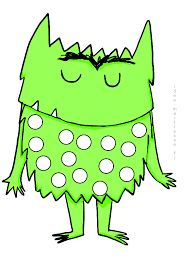 Mise en place de jeux coopératifs et de jeux collectifs :Jeu du parachute, Passe à 10, Rondes et jeux dansés (farandole…)Ou défis coopératifs :Construire ensemble une tour en Kapla.Proposer des réalisations concrètes en arts visuels à faire ensemble, Agencer des travaux individuels pour une créer une œuvre collective.Utiliser les journées Autrement pour mettre en place des décloisonnements. (arts visuels, sciences…)Connaissance de soi et des autresEmotions et besoinsExploitation d’albums de jeunesseIdentifier l’émotion, verbaliser l’objet de l’émotion, symboliser l’émotion, la mimer, garder des traces par des photos, les légender.(PS et MS : Colère, Tristesse, Joie, Peur / GS : Les mêmes + Surprise, Tranquillité)Utiliser des marottes, des marionnettes pour :Faire ressurgir des sentiments et des émotions déjà ressenties par les enfants (joie, tristesse, colère, inquiétude...) et aider à les verbaliser.La météo des émotions pour faire le bilan de la journée, trier des étiquettes selon l’expression de leur visageTravailler en transversalité :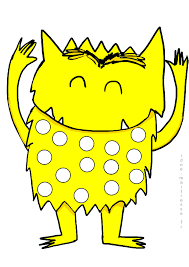 EPS / Expression corporelle / Danse : Corps et Emotions : le mimeArts Visuels : Les émotions dans l’Art Musique : À partir d’activités d’écoute, les élèves apprendront ainsi à identifier et nommer leurs propres émotions tout en enrichissant le vocabulaire qui s’y rapporte.Lecture / Compréhension : Le Machin dans la collection Narramus : Se mettre à la place des personnages pour exprimer leurs émotions.Apprendre par les jeux de société : jeu de paires (associer une carte « Situation » et une carte « Emotions ».CommunicationUtiliser des marottes, des marionnettes pour :Aider les élèves à entrer en communication et permettre à chacun de pouvoir dire, exprimer un avis, un besoin.Utiliser un tableau sur lequel chaque élève peut y coller ses émotions tout au long de la journée.ConflitPrivilégier un temps de relaxation en fin de semaine :Le sac à tracas : chaque enfant visualise un sac dans lequel il va y ranger tous les soucis de la semaine guidée par la voix de la maîtresse. C’est elle qui verbalise tout au long de la séance (referme le sac, gonfle un gros ballon, y accroche le sac, qui monte, qui monte, jusqu’à disparaitre)La combinaison anti-tracas : Introduction progressive à partir de la Moyenne Section des messages clairs (utiliser le « je », exprimer son ressenti, son émotion, son besoin…)MédiationEn maternelle, le rôle de Médiateur est tenu par l’enseignante : Elle explicite les faits, adopte une posture d’écoute des différents points de vue et aide les jeunes élèves à trouver une solution satisfaisante pour les deux parties.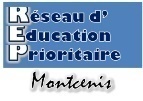 Cycle 2Cycle 2ObjectifsRessourcesConnaissance de soi et des autresDécouverteDonner un cade sécurisant au groupeFaire connaissance (se nommer, se toucher …)« Cette année, de quoi avons-nous besoin pour être bien … »« En avant ceux qui comme moi ont … », « J’appelle … », Balle et Liens, le jeu du jardinierConnaissance de soi et des autresQualités et valeursSe connaitre et s’accepterNommer nos compétences, nos qualités. Voir positivement nos différences, nos défauts.« Aujourd’hui je suis… », L’agent secret, les lunettes rosesConnaissance de soi et des autresCoopérationApprendre à coopérerLes pingouins, La banquiseJeux de société coopératifConnaissance de soi et des autresEmotions et besoinsNommer nos émotions : Peur, Tristesse, Colère, Joie, Dégoût et SurpriseDistinguer état et émotion, Introduire des degrés dans les émotions.Nommer nos besoins, faire le lien entre émotion et besoin « Comment cha va ? », Prendre appui sur la littérature de jeunesse, Création d’un cahier de classe sur les émotions utilisable par chaque élèveListe des besoins, J’ai besoin…, CommunicationRumeurObserver le phénomène de la rumeur et s’en prémunirSensibiliser au harcèlementLe bouche à oreille, le jeu de la machine (reproduire le geste du 1er, puis du 1er et du 2nd, puis du 1er, du 2ne et du 3ème…)CommunicationEcouteDécouvrir les qualités de l’écoute et être attentif au non verbalAnalyser la transmission des consignesDessins à reproduire dos à dosCommunicationInférencesRepérer les tentations d’interprétationRéalité ou illusion, Je vois, j’imagineCommunicationSynthèseS’affirmer sans agresserIntroduction progressive des messages clairsLa communication non violenteConflitViolenceNommer les actes et lieux de violenceConfronter nos représentations de la violencePlan de l’écoleConflitRéactions face au conflitPrendre conscience de nos propres réactions face aux conflitsQuestionnaire sur ma propre façon de vivre le conflit élève-adulteConflitDifférents points de vueAccepter de ne pas être le seul à avoir raisonPlusieurs interprétations / Les aveugles et l’éléphantConflitDifférents points de vueSe mettre à la place de l’autreGrave, pas grave ? Conte du chat et de la sourisConflitSortir du conflitAnalyser les causes du conflit et de l’escaladeAnalyser les ingrédients de l’apaisementL’arbre aux fruits-conflits, A l’escalade de la violenceConflitSortir du conflitSavoir prendre du recul, changer de perspectiveImage en 3D, Message caché…, les ânesConflitSortir du conflitAccepter de remettre en cause sa perception, de changer de regardQui a raison ? , Comment sont les gens d’ici ?ConflitSortir du conflitQuels éléments pour dépasser le conflitDécouvrir nos points communsLe 9/6, Le pompierJeu des points communsCycle 3Cycle 3ObjectifsRessourcesConnaissance de soi et des autresDécouverteDonner un cade sécurisant au groupe« Cette année, de quoi avons-nous besoin pour être bien … »« En avant ceux qui comme moi ont … », « J’appelle … », Connaissance de soi et des autresQualités et valeursNommer nos compétences, nos qualités. Arbre des qualités et des compétences, puzzle de la classeLa personne admirée, Les graines seméesListe des qualités et des valeurs.Connaissance de soi et des autresQualités et valeursRegarder l’autre positivement / Voir positivement nos différences, nos défauts.Arbre des qualités et des compétences, puzzle de la classeLa personne admirée, Les graines seméesListe des qualités et des valeurs.Connaissance de soi et des autresEmotions et besoinsNommer nos émotions Etablir des degrés dans les émotionsQu’éprouverais-tu si …?, A la recherche de nos émotions, La journée de margot, La peur, Mon corps et ce que je ressens, Humeuromètre, Chacun sa bulle, « Comment cha va ? », Connaissance de soi et des autresEmotions et besoinsNommer nos besoins, faire le lien entre émotion et besoinCerner l’intention / le besoin derrière le comportementHistoire de l’Homme préhistorique, Liste des besoins, J’ai besoin …CommunicationRumeurObserver le phénomène de la rumeur et s’en prémunirSensibiliser au harcèlementLe bouche à oreille, le jeu de la machine (reproduire le geste du 1er, puis du 1er et du 2nd, puis du 1er, du 2ne et du 3ème…)CommunicationInférencesRepérer les tentations d’interprétationRéalité ou illusion, Je vois, j’imagineCommunicationSynthèseS’affirmer sans agresserIntroduction progressive des messages clairsLa communication non violenteConflitViolenceNommer les actes et lieux de violenceConfronter nos représentations de la violencePlan de l’écoleQuestionnaire d’état des lieux de « la violence à l’école »ConflitRéactions face au conflitPrendre conscience de nos propres réactions face aux conflitsD’autres comportements possibles et leurs conséquencesQuestionnaire sur ma propre façon de vivre le conflit élève-adulteLes animaux en conflitConflitDifférents points de vueAccepter de ne pas être le seul à avoir raisonPlusieurs interprétations / Les aveugles et l’éléphantConflitDifférents points de vueSe mettre à la place de l’autreGrave, pas grave ? Conte du chat et de la sourisConflitDifférents points de vueObserver nos préjugésLes étiquettes A, Fait ou jugement, XiselConflitSortir du conflitAnalyser les causes du conflit et de l’escaladeAnalyser les ingrédients de l’apaisementL’arbre aux fruits-conflits, A l’escalade de la violenceConflitSortir du conflitSavoir prendre du recul, changer de perspectiveImage en 3D, Message caché…, les ânesConflitSortir du conflitAccepter de remettre en cause sa perception, de changer de regard, cerner et Reconnaitre sa part de responsabilitéQui a raison?, Comment sont les gens d’ici ?Ma part de responsabilitéConflitSortir du conflitQuels éléments pour dépasser le conflitDécouvrir nos points communsLe 9/6, Le pompierJeu des points communsMédiationFormation pour tousBien cerner le rôle du MédiateurEst-ce aux Médiateurs d’intervenir ?MédiationFormation pour tousDécouvrir le « profil » et le rôle du MédiateurCe qu’est le médiateur et ce qu’il n’est pas, Charte du MédiateurMédiationFormation pour tousFaire le point : Bilan « Qui souhaite devenir Médiateur ? »Bilan final, atelier, proposition de formation éventuelleMédiationPour les élèves volontairesPour les élèves volontairesPour les élèves volontairesMédiationFormation pour les MédiateursLes étapes de la MédiationCercle de Médiation adultes, cercle simplifié de médiation + petit aide-mémoire à l’usage des médiateursMédiationFormation pour les MédiateursS’approprier le processus de la MédiationReformulerMédiationFormation pour les MédiateursS’exercer à la MédiationJeux de rôlesMédiationFormation pour les MédiateursSuivi des MédiateursMise en perspectives, diplôme, Fiche de suivi, Accompagnement des médiateurs, Arbre aux acrobates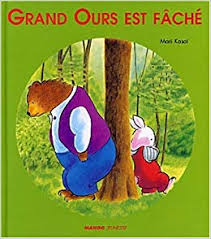 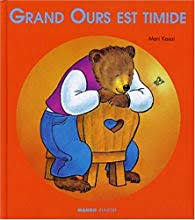 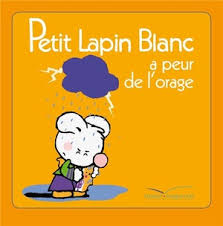 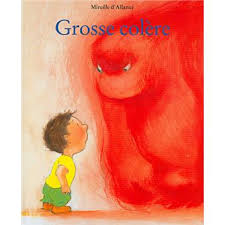 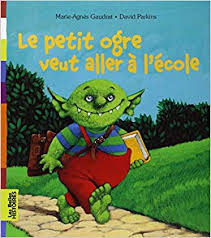 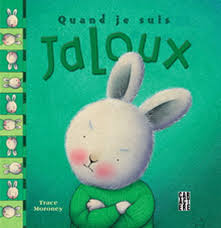 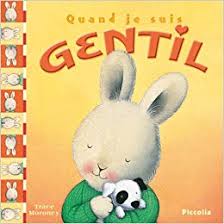 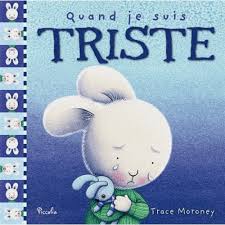 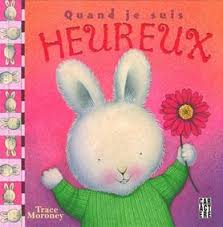 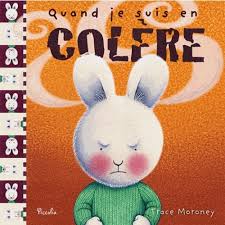 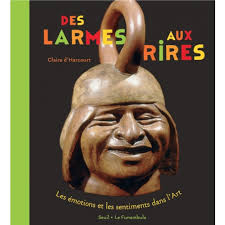 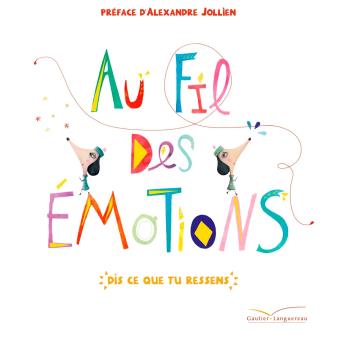 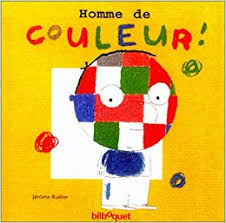 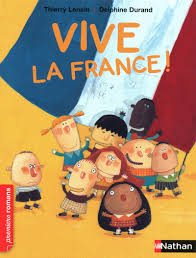 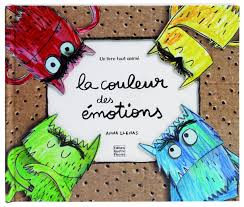 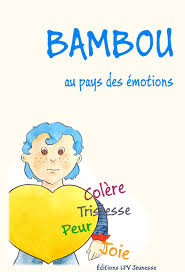 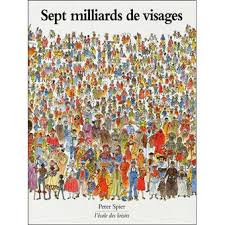 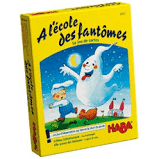 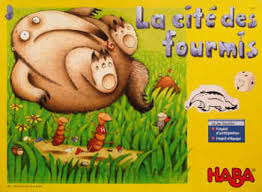 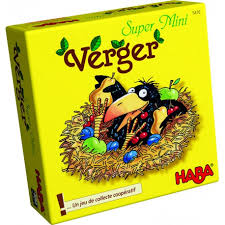 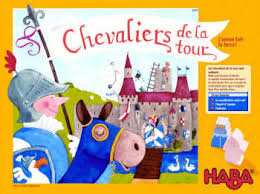 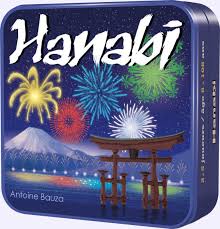 Connaissance de soi et des autresCommunicationConflitMédiationMaternelleCP et CE1CE2Cycle 3